2023 г.Конкурсное задание разработано экспертным сообществом и утверждено Менеджером компетенции, в котором установлены нижеследующие правила и необходимые требования владения профессиональными навыками для участия в соревнованиях по профессиональному мастерству.
1. ОСНОВНЫЕ ТРЕБОВАНИЯ КОМПЕТЕНЦИИ	31.1. ОБЩИЕ СВЕДЕНИЯ О ТРЕБОВАНИЯХ КОМПЕТЕНЦИИ	31.2. ПЕРЕЧЕНЬ ПРОФЕССИОНАЛЬНЫХ ЗАДАЧ СПЕЦИАЛИСТА ПО КОМПЕТЕНЦИИ «Разработка компьютерных игр и мультимедийных приложений»	31.3. ТРЕБОВАНИЯ К СХЕМЕ ОЦЕНКИ	51.4. СПЕЦИФИКАЦИЯ ОЦЕНКИ КОМПЕТЕНЦИИ	51.5.2. Структура модулей конкурсного задания	72. СПЕЦИАЛЬНЫЕ ПРАВИЛА КОМПЕТЕНЦИИ	122.1. Личный инструмент конкурсанта	133. Приложения	13ИСПОЛЬЗУЕМЫЕ СОКРАЩЕНИЯИгровой движок – базовое программное обеспечение любого мультимедийного приложения;БД – База данных;IDE – обобщенное название среды разработкиМеханика - набор правил и способов, реализующий определённым образом некоторую часть интерактивного взаимодействия игрока и игрыГеймплей - компонент игры, отвечающий за взаимодействие игры и игрокаБилд – готовая сборка проектаТК – требования компетенцииКЗ - конкурсное заданиеКО – критерии оценкиПЗ – план застройки1. ОСНОВНЫЕ ТРЕБОВАНИЯ КОМПЕТЕНЦИИ1.1. ОБЩИЕ СВЕДЕНИЯ О ТРЕБОВАНИЯХ КОМПЕТЕНЦИИТребования компетенции (ТК) «Разработка компьютерных игр и мультимедийных приложений» определяют знания, умения, навыки и трудовые функции, которые лежат в основе наиболее актуальных требований работодателей отрасли. Целью соревнований по компетенции является демонстрация лучших практик и высокого уровня выполнения работы по соответствующей рабочей специальности или профессии. Требования компетенции являются руководством для подготовки конкурентоспособных, высококвалифицированных специалистов / рабочих и участия их в конкурсах профессионального мастерства.В соревнованиях по компетенции проверка знаний, умений, навыков и трудовых функций осуществляется посредством оценки выполнения практической работы. Требования компетенции разделены на четкие разделы с номерами и заголовками, каждому разделу назначен процент относительной важности, сумма которых составляет 100.1.2. ПЕРЕЧЕНЬ ПРОФЕССИОНАЛЬНЫХ ЗАДАЧ СПЕЦИАЛИСТА ПО КОМПЕТЕНЦИИ «Разработка компьютерных игр и мультимедийных приложений»Перечень профессиональных задач специалиста1.3. ТРЕБОВАНИЯ К СХЕМЕ ОЦЕНКИСумма баллов, присуждаемых по каждому аспекту, должна попадать в диапазон баллов, определенных для каждого раздела компетенции, обозначенных в требованиях и указанных в таблице №2.Таблица №2Матрица пересчета требований компетенции в критерии оценки1.4. СПЕЦИФИКАЦИЯ ОЦЕНКИ КОМПЕТЕНЦИИОценка Конкурсного задания будет основываться на критериях, указанных в таблице №3:Таблица №3Оценка конкурсного задания1.5. КОНКУРСНОЕ ЗАДАНИЕОбщая продолжительность Конкурсного задания: 16 ч.Количество конкурсных дней: 3 дня.Вне зависимости от количества модулей, КЗ должно включать оценку по каждому из разделов требований компетенции.Оценка знаний участника должна проводиться через практическое выполнение Конкурсного задания. В дополнение могут учитываться требования работодателей для проверки теоретических знаний / оценки квалификации.1.5.1. Разработка/выбор конкурсного задания Конкурсное задание состоит из 7 модулей, включает обязательную к выполнению часть (инвариант) -  3 модулей (Разработка пользовательского интерфейса, Использование инструментов игрового движка, Реализация механики управления), и вариативную часть -  4 модуля (Модуль Импортирование и настройка моделей игры, Модуль Хранение данных, Модуль Настройка анимации, аудио, видео, Тестирование результатов (в том числе реакция на баги)). Общее количество баллов конкурсного задания составляет 100.Обязательная к выполнению часть (инвариант) выполняется всеми регионами без исключения на всех уровнях чемпионатов.Количество модулей из вариативной части, выбирается регионом самостоятельно в зависимости от материальных возможностей площадки соревнований и потребностей работодателей региона в соответствующих специалистах. В случае если ни один из модулей вариативной части не подходит под запрос работодателя конкретного региона, то вариативный (е) модуль (и) формируется регионом самостоятельно под запрос работодателя. При этом, время на выполнение модуля (ей) и количество баллов в критериях оценки по аспектам не меняются.Таблица №4Матрица конкурсного задания1.5.2. Структура модулей конкурсного заданияМодуль А. Импортирование и настройка моделей игры Время на выполнение модуля 1 часЗадания: Участнику необходимо сделать все подготовительные действия перед начало работы.Необходимо на рабочем столе создать папку с названием «Фамилия_Регион». Сам проект должен называться «Фамилия».Внутри проекта необходимо создать иерархию папок для дальнейшей работы.Импортировать ресурсы и разложить их по папкам, при необходимости изменить названия и настроить их. Необходимо разделять скрипты на логические папки согласно паттернам, используемые в проекте.Из спрайтов создать атласы.Модуль Б. Разработка пользовательского интерфейсаВремя на выполнение модуля 4 часаЗадания: Участнику необходимо сверстать пользовательские экраны. При сборке экранов необходимо использовать UI элементы игрового движка. Рабочий размер окна 1920х1080. Все изображения должны масштабироваться под разные разрешения экрана. Главный экран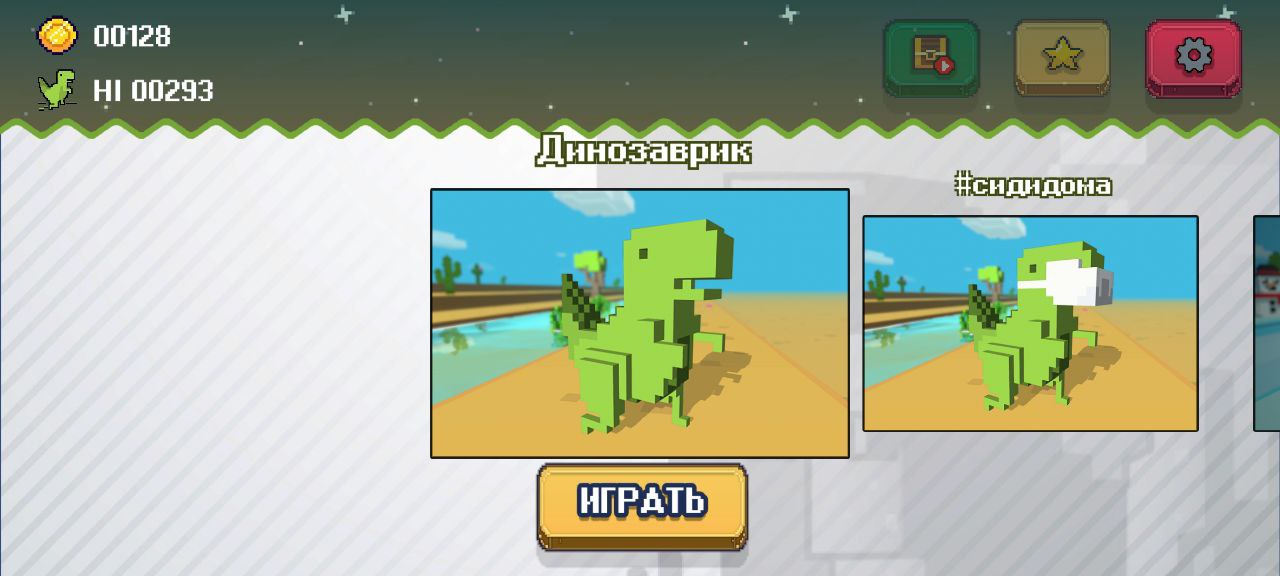 Экран настроек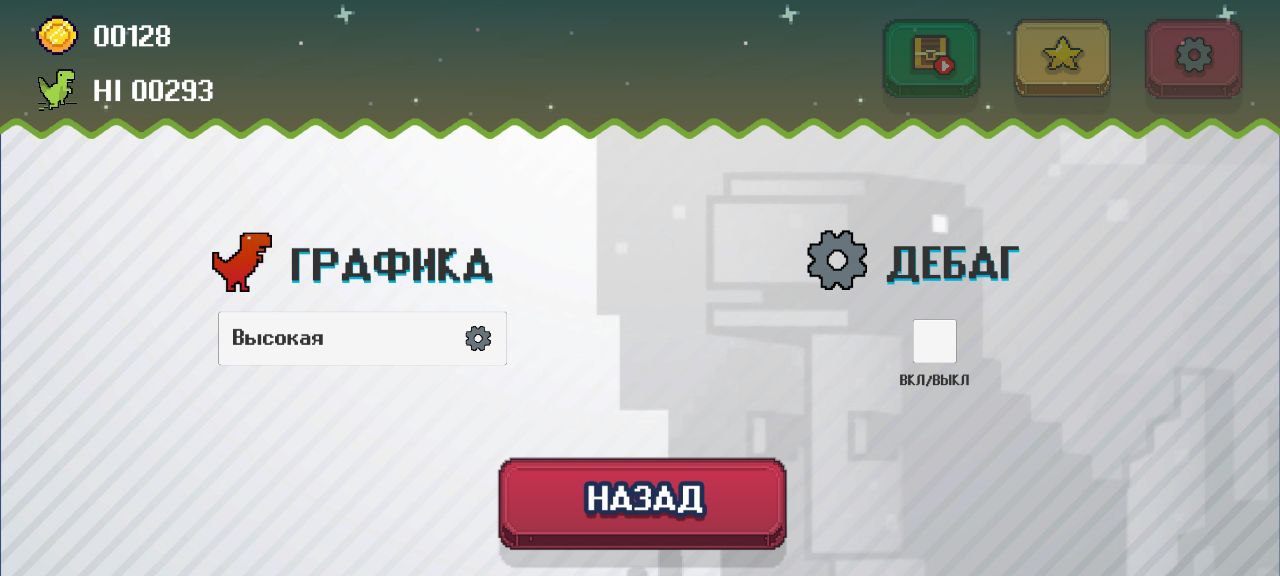 Основной экран игры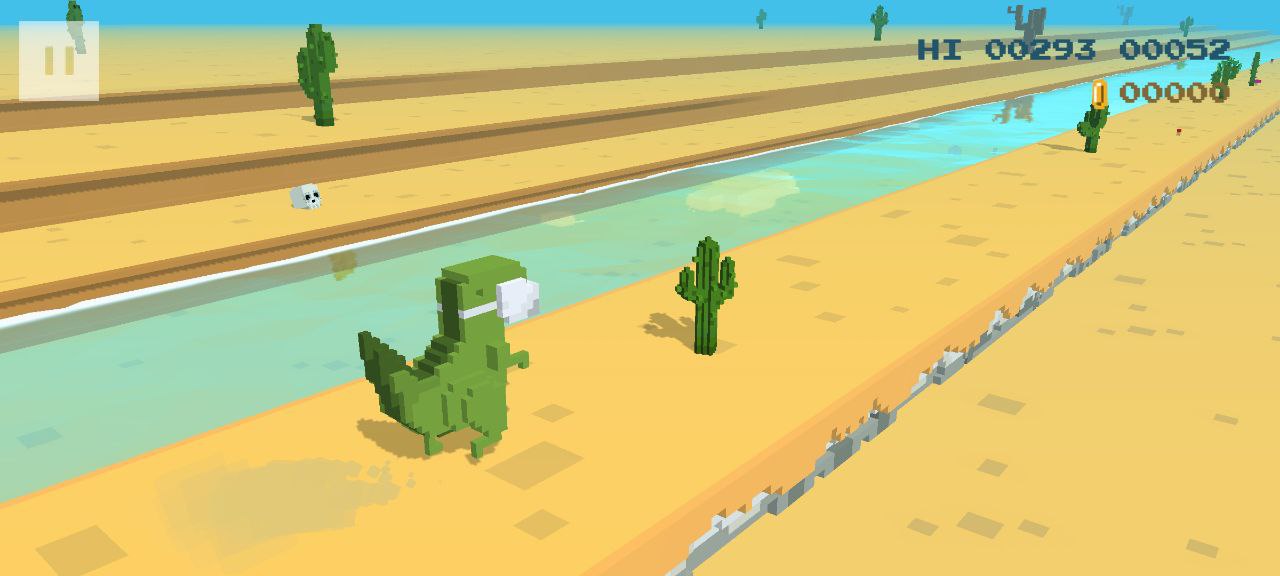 Экран паузы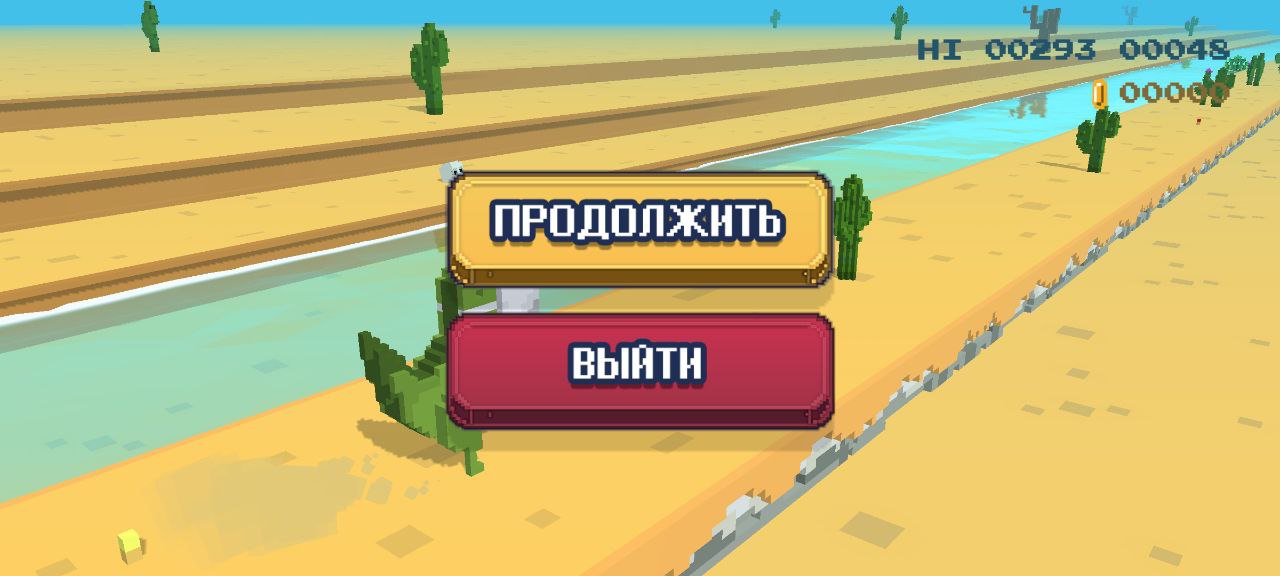 Экран проигрыша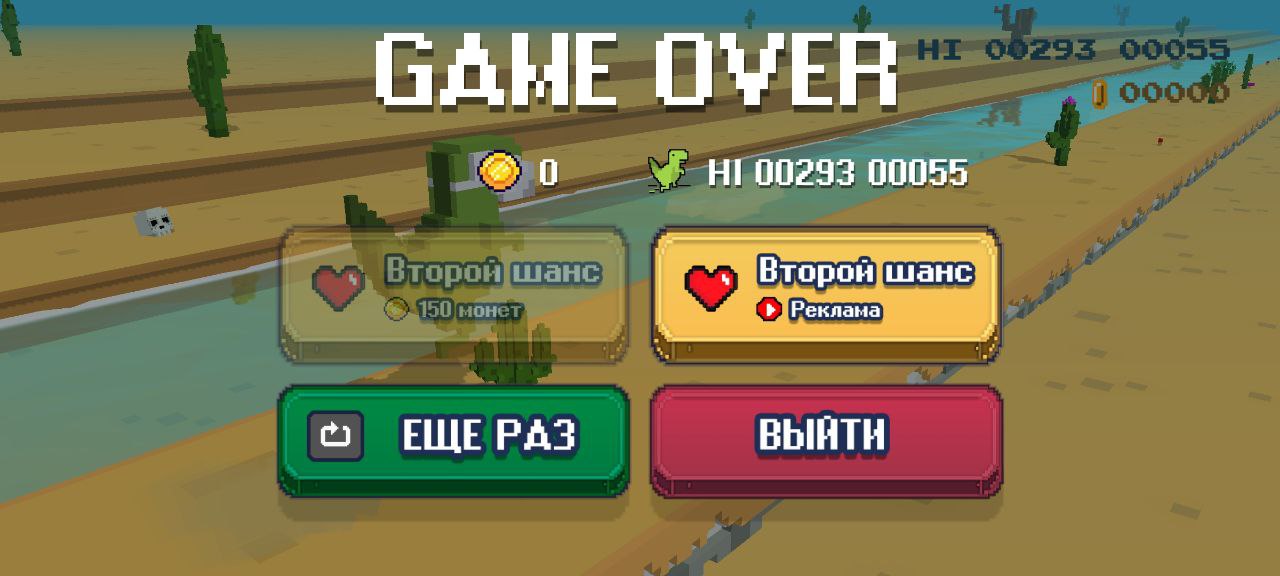 Модуль В. Хранение данныхВремя на выполнение модуля 2 часаЗадания: Для хранения данных необходимо использовать базу данных. В базе данных все данные должны быть в 3й нормальной форме.В базе данных необходимо хранить следующие данные:- Максимальное количество заработанных очков- Количество заработанных монет- Список всех скинов и условий для их открытия - Открытые пользоватилем скиныРеализовать скрипты для работы с БД.Конфигурацию подключения необходимо вынести в отдельный файл с названием config.назнивание вашего города, например config.moscow. и от туда подгружать конфигурацию.Модуль Г. Использование инструментов игрового движкаВремя на выполнение модуля 4 часаЗадания: После запуска приложения идет экран загрузки на котором отображается логотип приложения, а также логотип игрового движка. После загрузки открывается основной экран. Для того чтобы начать играть необходимо выбрать скин персонажа и нажать кнопку играть. После чего игра начинается автоматически. Если скин является открытым он будет ярким и кнопка играть будет активна, если не открыт, то скин будет серым с замком по середине и кнопка играть будет не активна. Для разблокировки скина необходимо насобирать определённое количество монет, после чего скин можно будет разблокировать, а это количество монет спишется у игрока. Также есть скин открываемый при достижении определенного количество очков. Очки начисляются за проведенное в игре время, каждую секунду начисляется 2 очка. При движении платформы должны появляться рандомные препятствия в виде кактусов или летающих динозавров. Препятствия разного типа не должны появляться одновременно. Также препятствия не должны появляться первые 50 очков.Каждые 1500 очков происходит смена биома: пустыня, ледяная долина и лес. В каждом биоме препятствия и оформление своего вида. В окне настроек можно сменить качество графики для того, чтобы можно было играть на слабых устройствах. Качество влияет на количество объектов на фоне. Также можно включить функцию дебага(отладки) для проверки производительности на устройте.Модуль Д. Реализация механики управленияВремя на выполнение модуля 2 часаЗадания: Персонаж всегда остается на одном месте. Эффект движения достигается путем перемещения платформ, по которым бежит игрок, ему на встречу. Для перепрыгивания препятствий нужно нажать клавишу пробел. Для того чтобы уклонится от летающих препятствий необходимо нажать клавишу shift. Дополнительно необходимо реализовать альтернативное управление под мобильные устройства, ориентированное на клики по экрану. Для прыжка необходимо нажать на правую сторону экрана. Для уклонения от летающих препятствий нажать на левую сторону экрана.Модуль Е. Настройка анимации, аудио, видеоВремя на выполнение модуля 1 часЗадания: В главном меню выбор скина для персонажа происходить путем скрола списка вправо и влево, при этом скин находящийся в данный момент времени по центу экрана увеличивается. При нажатии на любую кнопку она должна становится темнее.При переходе в основное игровое окно должна происходить анимация сдвижения шторок от углов экрана и их открытие. При беге у персонажа должна проигрываться анимация бега и вылетать частички пыли из-под ног. Анимация должна меняться при прыжке и при уклонении от летающих препятствий. При приземлении после прыжка частички пыли должны разлетаться в разные стороны. Монетки, раскиданные по пути, должны вращаться, при подборе монетки должны разлетаться в разные стороны частички золотого цвета.При достижении игроком нового рекорда сверху выскакивает текст уведомления в виде качающегося текста и через секунду улетает вправо.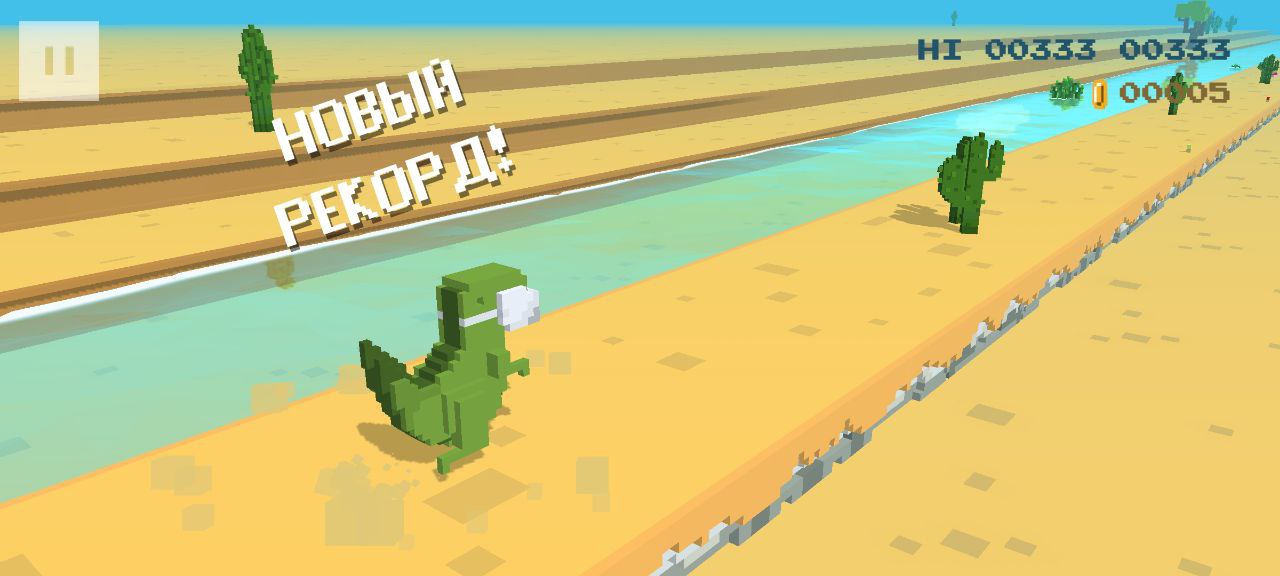 	Во всей игре должны быть настроены правильные звуки.Модуль Ж. Тестирование результатов (в том числе реакция на баги)Время на выполнение модуля 2 часаЗадания: Участнику необходимо исправить ошибки, что бы можно было выполнить главные задачи в игре.Необходимо собрать билд, расположить рядом с проектом2. СПЕЦИАЛЬНЫЕ ПРАВИЛА КОМПЕТЕНЦИИОсобые правила компетенции не могут противоречить или иметь приоритет над Регламентом соревнований. Они предоставляют конкретные детали и ясность в областях, которые могут варьироваться в зависимости от компетенции.2.1. Личный инструмент конкурсантаУчастник может принести с собой следующее оборудование. Обязательно проводные наушники с длиной провода не менее 2х метров. По желанию можно привезти проводные клавиатуру и мышь, без дополнительных программируемых кнопок и установки драйверов.2.2. Материалы, оборудование и инструменты, запрещенные на площадкеНа площадке запрещено пользоваться любыми смарт устройствами3. ПриложенияПриложение №1 Инструкция по заполнению матрицы конкурсного заданияПриложение №2 Матрица конкурсного заданияПриложение №3 Критерии оценкиПриложение №4 Инструкция по охране труда и технике безопасности по компетенции «Разработка компьютерных игр и мультимедийных приложений».№ п/пРазделВажность в %1Организация и управление работой61- Специалист должен знать и понимать:Принципы и навыки, обеспечивающие продуктивную работу;Преимущества использования современных средств разработки;1- Специалист должен уметь:Использовать предоставленные ресурсы для продуктивной работы;Применять исследовательские технологии и навыки, чтобы иметь представление о самых последних отраслевых рекомендациях;Анализировать результаты собственной деятельности в сравнении с ожиданиями и потребностями клиента и организации2Программирование232Специалист должен знать и понимать:Базовые алгоритмы программированияСтруктуры данныхОбъектно-ориентированное программированиеСобытийно-ориентированное программированиеСпециалист должен уметь:пользоваться IDEРеализовать программный код3Инструменты разработки игр243Специалист должен знать и понимать:Основные принципы и понятия разработки игрТехнологию работы с объектами на сцене Компоненты объектовНастройку игровых объектов и их компонентовСпециалист должен уметь:Работать со сценамиУметь верстать игровые сценыРаботать с компонентами объекта4Оптимизация приложений184Специалист должен знать и понимать:Особенности оптимизации компьютерных игр и приложений для ПК и мобильных устройств     Архитектуру персональных устройств в контексте оптимизации приложенийСпециалист должен уметь:Оптимизировать текстуры и материалы для целевых платформОптимизировать основной процесс приложенияОптимизировать использование физики в компьютерных играх и приложенийУмение использовать встроенные в игровые движки внутренние и внешние профайлеры5Анализ и проектирование приложений195Специалист должен знать и понимать:Важность принятия во внимание всех возможных вариантов и выработки оптимального решения на основе здравого аналитического суждения и с учетом интересов клиента;Важность использования методологий системного анализа и проектирования;Необходимость следить за новыми технологиями и принимать решение относительно уместности их применения;Важность оптимизации проекта системы с упором на модульность и возможность повторного использования.Специалист должен уметь:Проектировать приложение при помощи:макета приложения и переходов;схемы класса, схемы последовательности, схемы состояния, схемы деятельности;проектирования человеко-машинного интерфейса;проектирования многоуровневого приложения.6Тестирование приложений106Специалист должен знать и понимать:Особенности сборки приложения под разные ОСМетоды и способы тестирования Специалист должен уметь: правильно собрать «билд» приложения,запустить «билд» на устройстве,продемонстрировать работоспособность приложенияотладить приложениеКритерий/МодульКритерий/МодульКритерий/МодульКритерий/МодульКритерий/МодульКритерий/МодульКритерий/МодульКритерий/МодульКритерий/МодульИтого баллов за раздел ТРЕБОВАНИЙ КОМПЕТЕНЦИИРазделы ТРЕБОВАНИЙ КОМПЕТЕНЦИИРазделы ТРЕБОВАНИЙ КОМПЕТЕНЦИИAБВГДЕЖРазделы ТРЕБОВАНИЙ КОМПЕТЕНЦИИРазделы ТРЕБОВАНИЙ КОМПЕТЕНЦИИ12136Разделы ТРЕБОВАНИЙ КОМПЕТЕНЦИИРазделы ТРЕБОВАНИЙ КОМПЕТЕНЦИИ232105323Разделы ТРЕБОВАНИЙ КОМПЕТЕНЦИИРазделы ТРЕБОВАНИЙ КОМПЕТЕНЦИИ337310224Разделы ТРЕБОВАНИЙ КОМПЕТЕНЦИИРазделы ТРЕБОВАНИЙ КОМПЕТЕНЦИИ414522418Разделы ТРЕБОВАНИЙ КОМПЕТЕНЦИИРазделы ТРЕБОВАНИЙ КОМПЕТЕНЦИИ514723219Разделы ТРЕБОВАНИЙ КОМПЕТЕНЦИИРазделы ТРЕБОВАНИЙ КОМПЕТЕНЦИИ61211510Итого баллов за критерий/модульИтого баллов за критерий/модульИтого баллов за критерий/модуль622172211139100КритерийКритерийМетодика проверки навыков в критерииАИмпортирование и настройка моделей игрыПроверяется как участник сформировал проект, распределил ресурсы по проекту.БРазработка пользовательского интерфейсаПроверяется как участник умеет собирать экраны по макетом, сходство должно бы 1 в 1.ВХранение данныхПроверяется, способы реализации и механизмы хранения данных.ГИспользование инструментов игрового движкаПроверяется как участник использует инструменты игрового движка, не перегружает ли выполнение операции и не вызывает ли просадка частоты игрыДРеализация механики управленияПроверяется способы реализации управления и взаимодействия с внутри игровыми объектами.ЕНастройка анимации, аудио, видео.Проверяется реализация звуковых эффектов при взаимодействии пользователя с внутри игровыми объектами, проверяется плавность анимации и своевременное включение, и выключениеЖТестирование результатов (в том числе реакция на баги)Проверятся тестовые кейсы, количество ошибок не критических и наличие критических ошибок, умения собирать готовый продуктОбобщенная трудовая функцияТрудовая функцияНормативный документ/ЗУНМодульКонстанта/вариативИЛКО1234567ОбластьПравилаИспользование персональных мобильных устройств (ноутбуки, планшеты, мобильные телефоны, смарт-часы)Экспертам разрешается пользоваться личными компьютерами, планшетами, мобильными телефонами или смарт-часами, находясь в помещении для экспертов, за исключением случаев, когда в этом помещении находятся документы, имеющие отношение к соревнованию.Использование устройств фото- и видеосъемкиЭкспертам-компатриотам разрешается делать фото их участников во время чемпионата, таким образом что бы содержимое экране не попадало в объектив фото или видео оборудования.Экспертам разрешается пользоваться фото- и видеооборудованием, находясь в помещении для экспертов, за исключением случаев, когда документы, относящиеся к соревнованию, находятся в комнате, по согласованию с Главным экспертом.Конкурсантам разрешается использовать личные устройства для фото- и видеосъемки на рабочей площадке только после завершения конкурса.Прослушивание музыки во время соревнованийУчастники могут слушать музыку. Наушники и музыка в виде файлов должны быть предварительно сданы техническому или главному эксперту для проверки. В день ознакомления конкурсантам разрешается принести карту памяти, содержащую музыку. Вся музыка будет упорядочена и проверена. Принесенная музыка будет хранится на компьютерах участников. Либо разрешается использовать Яндекс музыку в режиме оффлайнКлавиатура и мышьУчастники могут принести с собой свои клавиатуры, мышки и коврики для мышек. Все принесенные клавиатуры, мышки и коврики должны быть предварительно сданы на проверку техническому эксперту. Запрещено использование клавиатур и мышек с подключением по беспроводным каналам. Устройства ввода не должны быть программируемыми.Программное обеспечениеУчастники могут использовать программное обеспечение на русском и английском языках. Следует понимать, что на международном уровне используется только англоязычное программное обеспечение. 